РЕЦЕНЗИЯна выпускную квалификационную работу обучающегося СПбГУ____________________Александра Сергеевича Сухарева__________ по теме ____ «Конструирование выставочного пространства: основания вовлеченного опыта»______Выпускная квалификационная работа Александра Сергеевича Сухарева, посвящена актуальной проблеме — принципам организации пространства, способного актуализировать ресурс художественного высказывания на допредикативном уровне, скорее на уровне присутствия, чем на уровне значения. Именно вокруг выявления концептуальных и аффективно-перформативных моментов такого пространства, ответственного за производства присутствия выстроен теоретический каркас — методология, аргументационные положения и примеры, используемые в работе. Большой акцент сделан на когнитивно-пространственных принципах восприятия экспонируемых предметов, языке энвайроментально-герменевтического дизайна, а также актуальных технологиях и характерных для них тенденциях. Учитывается медийная и экологическая проблематика, принципы адаптивности, интеграции в пространство, но также провокации чувств и воображения, выведения их из стихии устойчивого существования — все это убеждает, что критерии и принципы, полученные в ходе исследования позволяют создавать иммерсивные пространства, выходящие далеко за пределы художественного галерейного или музейного экспонирования и могут быть учтены в дизайне интерфейс-оболочек, цифровых сред и т.д., сближая художественное и повседневное.За время работы над исследованием Александр Сергеевич Сухарев проявил себя как талантливый, дисциплинированный, эрудированный и вполне сложившийся ученый — открытый к коммуникации, внимательный к своему предмету, к рекомендациям и замечаниям, добросовестный в научном и гуманистическом смысле. Текст работы написан хорошим русским языком, выдержан в академической нейтральной стилистике, концептуально непротиворечив, логически и методологически последователен, изобилует адекватными и убедительными аргументами, яркими примерами. Широкий охват примеров при концептуальном равновесии исследования, выделении принципов и критериев выставочного пространства для вовлеченного опыта, несомненно, послужит не только дальнейшему исследованию вопроса в теоретических работах, но и художникам, кураторам, дизайнерам — всему комплексу практических и технических проектов, направленных на производство присутствия.  Все это позволяет полагать, что работа заслуживает самой высокой оценки.Очеретяный Константин Алексеевич,кандидат философских наук,старший преподаватель кафедры философии науки и техникиСанкт-Петербургского государственного университета 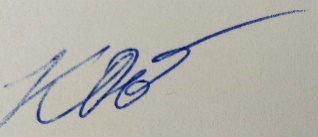 «24»___мая ___ 2023    г.          ___Очеретяный К. А__